АДМИНИСТРАЦИЯ ГОРОДСКОГО ОКРУГА ГОРОД РЫБИНСКЯРОСЛАВСКОЙ ОБЛАСТИПОСТАНОВЛЕНИЕот 7 сентября 2020 г. N 1983ОБ УТВЕРЖДЕНИИ МУНИЦИПАЛЬНОЙ ПРОГРАММЫ "БЛАГОУСТРОЙСТВОИ ОЗЕЛЕНЕНИЕ ТЕРРИТОРИИ ГОРОДСКОГО ОКРУГА ГОРОД РЫБИНСКЯРОСЛАВСКОЙ ОБЛАСТИ"В соответствии с Бюджетным кодексом Российской Федерации, Федеральным законом от 06.10.2003 N 131-ФЗ "Об общих принципах организации местного самоуправления в Российской Федерации", постановлением Администрации городского округа город Рыбинск Ярославской области от 08.06.2020 N 1306 "О муниципальных программах", руководствуясь Уставом городского округа город Рыбинск Ярославской области,ПОСТАНОВЛЯЮ:1. Утвердить муниципальную программу "Благоустройство и озеленение территории городского округа город Рыбинск Ярославской области" согласно приложению.2. Признать утратившим силу постановление Администрации городского округа город Рыбинск от 28.08.2019 N 2226 "Об утверждении ведомственной целевой программы Департамента жилищно-коммунального хозяйства, транспорта и связи Администрации городского округа город Рыбинск" с 01 января 2021 года.3. Признать утратившим силу постановление Администрации городского округа город Рыбинск от 16.12.2019 N 3257 "О внесении изменений в постановление Администрации городского округа город Рыбинск от 28.08.2019 N 2226" с 01 января 2021 года.4. Признать утратившим силу постановление Администрации городского округа город Рыбинск Ярославской области от 17.03.2020 N 683 "О внесении изменений в постановление Администрации городского округа город Рыбинск от 28.08.2019 N 2226" с 01 января 2021 года.5. Настоящее постановление вступает в силу с 01 января 2021 года и применяется при составлении, рассмотрении и утверждении бюджета городского округа город Рыбинск Ярославской области на 2021 год и плановый период 2022 и 2023 годов.6. Опубликовать настоящее постановление в средствах массовой информации и разместить на официальном сайте Администрации городского округа город Рыбинск.7. Контроль за исполнением настоящего постановления возложить на первого заместителя Главы Администрации.Главагородского округагород РыбинскД.С. РудаковПриложениек постановлению Администрациигородского округа город РыбинскЯрославской областиот  10.10.2023  №  1394Муниципальная программа «Благоустройство и озеленение территории городского округа город РыбинскЯрославской области»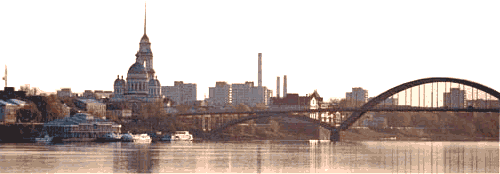 г. Рыбинск2023Паспорт муниципальной программы «Благоустройство и озеленение территории городского округа город Рыбинск Ярославской области»	Муниципальная программа состоит из двух подпрограмм: «Содержание объектов благоустройства и озеленение территории городского округа город Рыбинск Ярославской области» и «Благоустройство парков, площадей и обустройство других общественных территорий городского округа город Рыбинск Ярославской области», в каждой из которых представлен анализ существующей ситуации и оценка проблем, решение которых осуществляется путем реализации подпрограмм, цели, задачи, ожидаемые результаты реализации подпрограмм, социально-экономическое обоснование подпрограмм, финансирование, механизм реализации, индикаторы, а также мероприятия подпрограмм (приложения 1, 2 к муниципальной программе).2. Финансирование муниципальной программыПотребность в финансовых ресурсах на реализацию муниципальной программы в целом составляет 1 685 428,09тыс. руб. Финансирование мероприятий муниципальной программы осуществляется за счет: - средств городского бюджета;- средств других бюджетов бюджетной системы РФ.В ходе реализации муниципальной программы объемы финансирования мероприятий могут уточняться.Финансирование за счет средств других бюджетов бюджетной системы РФ осуществляется на условиях софинансирования и на основании Соглашений, заключенных между ответственными исполнителями муниципальной программы и органами исполнительной власти Ярославской области.3. Индикаторы результативности муниципальной программыОценка результативности реализации муниципальной программы осуществляется на основе использования системы объективных критериев, которые выступают в качестве обобщенных оценочных критериев (индикаторов).Директор Департамента ЖКХ, транспорта и связи                                                                                                        С.М. ЦепиловПриложение 1к муниципальной программеПодпрограмма «Содержание объектов благоустройства и озеленение территории городского округа город Рыбинск Ярославской области»Паспорт подпрограммы2. Анализ существующей ситуации и оценка проблемы, решение которой осуществляется путем реализации подпрограммыВнешний облик города, его эстетический вид во многом зависят от степени благоустроенности общественных территорий города Рыбинска, от площади озеленения, количества размещенных малых архитектурных форм (скамеек, вазонов, урн, светильников).Уровень благоустройства определяет комфортность проживания граждан и является одной из проблем, требующих каждодневного внимания и эффективного решения, которое включает в себя комплекс мероприятий по содержанию городских территорий, инженерной подготовке и обеспечению безопасности, озеленению, устройству покрытий, освещению, размещению малых архитектурных форм.Современное благоустройство общественных территорий города Рыбинска является стратегически приоритетным направлением социально-экономического развития городского округа город Рыбинск Ярославской области (далее – город Рыбинск). Организация благоустройства общественных территорий города Рыбинска, создание условий для массового отдыха жителей города Рыбинска, содержание мест захоронения в соответствии со статьей 16 Федерального закона от 06.10.2003                 № 131-ФЗ «Об общих принципах организации местного самоуправления в Российской Федерации» относятся к вопросам местного значения. В целях улучшения благоустройства и санитарного содержания городских территорий решением Муниципального Совета городского округа город Рыбинск от 31.05.2018 № 322 утверждены Правила благоустройства территории городского округа город Рыбинск Ярославской области.Правила устанавливают требования к перечню работ по благоустройству и периодичности их выполнения, установлению порядка организации благоустройства общественных территорий города Рыбинска, включая освещение улиц, озеленение, установку указателей с наименованиями улиц и номерами домов, размещение и содержание малых архитектурных форм, а также использованию, охране, защите, воспроизводству зеленых насаждений, расположенных в границах города Рыбинска.Подпрограмма «Содержание объектов благоустройства и озеленение территории городского округа город Рыбинск Ярославской области» направлена на реализацию полномочий Департамента ЖКХ, транспорта и связи по организации уличного освещения, содержанию, благоустройству и озеленению общественных территорий города Рыбинска, содержанию мест захоронения.Особое внимание в городе Рыбинске уделяется работе по содержанию и развитию сетей наружного освещения. Объекты, обеспечивающие освещение улично-дорожной сети, относятся к важнейшим элементам благоустройства городской инфраструктуры. Хорошо организованное освещение улиц и дорог в вечернее и ночное время обеспечивает безопасность движения транспорта и пешеходов. Правильное освещение парков, скверов, зеленых насаждений и других общественных территорий города Рыбинска должно обеспечивать нормальную видимость и способствовать максимальному восприятию архитектурно-декоративных качеств окружающих предметов. Освещение зданий, памятников, фонтанов и световая реклама создают определенный архитектурно-художественный образ вечернего города Рыбинск, что создает удобство пользования тротуарами, дорожками, проездами, скверами.Содержание сетей наружного освещения города Рыбинска осуществляет организация, с которой заключен муниципальный контракт по результатам конкурентных процедур. Наружное освещение в городе Рыбинске имеется на 99% автомобильных дорогах. Протяженность сети наружного освещения по состоянию на 01.01.2023 составляет 371,1 км, общее количество светильников наружного освещения – 9 930 шт. Среднесуточное время работы светильников наружного освещения составляет около 11 часов. Важным элементом общественных территорий города Рыбинска, которые улучшают экологическую обстановку, делают привлекательным облик нашего города Рыбинска, являются зеленые насаждения: парки, скверы, сады, аллеи, деревья, газоны, цветы. В настоящее время территория парков, скверов и других зеленых зон города Рыбинска составляет 871,7 тыс. кв. м. Улучшение и поддержание состояния зеленых насаждений в условиях городской среды, придания зеленым насаждениям надлежащего декоративного облика требует своевременного проведения работ по восстановлению зеленого фонда путем планомерной замены старовозрастных и аварийных насаждений, используя крупномерный посадочный материал саженцев деревьев ценных пород и декоративных кустарников. Одной из значимых задач в городе является необходимость создания современного цветочного оформления. Существующие участки зеленых насаждений недостаточно благоустроены, нуждаются в постоянном уходе. Для реконструкции зеленых насаждений в городе Рыбинске осуществляются работы по обустройству газонов, устройству и уходу за цветниками, конструкциями озеленения, стрижке объектов озеленения на улицах города Рыбинска, в парках и скверах, разворотных кольцах.Особую актуальность в настоящее время приобретает борьба с борщевиком Сосновского. После контакта с растением, особенно в солнечные дни, на коже может появиться ожог 1-3-й степени. Опасность заключается в том, что после прикосновения к растению поражение может проявиться через 1-2 дня. В некоторых случаях сок борщевика Сосновского может вызвать у человека токсикологическое отравление, которое сопровождается нарушением работы нервной системы и сердечной мышцы. Следовательно, растение является серьезной угрозой для здоровья человека. Уничтожение очагов произрастания борщевика Сосновского – одна из приоритетных задач в части содержания общественных территорий города Рыбинска.К приоритетным направлениям в благоустройстве и содержании общественных территорий города Рыбинска относится поддержание санитарного порядка, удаление загрязнений, накапливающихся на общественных территориях города Рыбинска и приводящих к возникновению скользкости, запыленности, ухудшению чистоты атмосферы и эстетического вида города Рыбинска.При зимней уборке территорий парков обеспечивается два основных вида работ: уборка тротуаров вручную и обеспечение мероприятий, направленных на борьбу с гололедом, в рамках которых производится посыпка тротуаров песко-соляной смесью, а также механическое подметание тротуаров.Основными задачами по летней уборке видовых и памятных мест города Рыбинска являются: уборка мусора в зеленых зонах, сбор случайного мусора, уборка зеленых зон от листьев и сучьев, выкашивание газонов и вывоз скошенной травы, механическая и ручная уборка тротуаров.За последние годы значительно улучшилось санитарное состояние и благоустроенность города Рыбинска, но все-таки места отдыха населения, объекты внешнего благоустройства не в полной мере обеспечивают комфортные условия для жизни и деятельности населения.Кроме того, одной из проблем благоустройства является порча элементов благоустройства: приводятся в негодность детские площадки, скамейки, урны, разбиваются арт-объекты, фонари освещения, совершены вандальные действия в отношении смотровой площадки на Волжской набережной, создаются несанкционированные свалки мусора. Многие пешеходные зоны, зоны отдыха, инженерные коммуникации и объекты внешнего благоустройства до настоящего времени нуждаются в ремонте или реконструкции, а также в постоянном обслуживании в соответствии с нормативными требованиями.Пристального внимания требует содержание фонтанов, детских городков, парков, поскольку они являются украшением города Рыбинска, положительно влияют на его архитектурный облик, санитарное и эстетическое состояние. В городе Рыбинске установлено 17 памятников, памятных знаков и мемориальных досок для сохранения памяти жителей об исторических, культурных событиях, выдающихся людях нашего города, а именно: - памятник «Бурлак»;- памятник В.И. Ленину;- памятник Льву Ошанину;- памятник адмиралу Ф. Ушакову;- памятник участникам ликвидации аварии на Чернобыльской АЭС;- памятник братьям Нобель; - памятник П.Ф. Дерунову;- памятный знак с мемориальной доской в память о жертвах Волголага; - скульптурная композиция «Трал»;- закладной камень «Город трудовой доблести»;- мемориальные доски.Для поддержания внешнего облика города Рыбинска, его культурного наследия необходимо осуществлять ежегодное содержание, ремонт памятников и памятных знаков, мемориальных досок.В целях улучшения экологического состояния общественных территорий города Рыбинска и в рамках работ по поддержанию надлежащего уровня их санитарного состояния осуществляются работы:- по вывозу крупногабаритного мусора из бункеров, расположенных на общественных территориях города Рыбинска;- по установке контейнерных площадок на общественных территориях города Рыбинска;- по санитарной уборке города Рыбинска на период массовых мероприятий (уборка мусора в зеленых зонах, сбор случайного мусора, вывоз мусора в полиэтиленовых пакетах, очистка урн и вывоз мусора).В настоящее время наиболее остро стоит вопрос ликвидации несанкционированных навалов мусора на общественных территориях города Рыбинска.Утилизация твердых бытовых отходов и крупногабаритного мусора производится на полигоне в районе д. Аксеново, расположенном на землях Рыбинского района, Волжского сельского округа. Общая площадь земельного участка, на котором размещается данный полигон, составляет 271,1 тыс. кв. м. Для организации содержания городских объектов в рамках мероприятий по благоустройству и поддержанию санитарного порядка на общественных территориях города Рыбинска необходимо наличие достаточного количества специализированной техники, оборудования, отвечающего требованиям стандартов, техническим условиям, другим нормативным документам. У муниципальных унитарных предприятий «Дорожно-эксплуатационное строительство», «Автопредприятие по уборке города» имеется в наличии 91 единиц специализированной техники. Однако оснащенность муниципальных унитарных предприятий, осуществляющих деятельность в сфере жилищно-коммунального хозяйства, специализированной техникой не достигает должного уровня. Основное количество единиц специализированной техники и оборудования, находящихся в эксплуатации вышеуказанных предприятий, выработало свой ресурс (срок службы специализированной техники составляет 20-30 лет). Такое положение дел приводит к тому, что коэффициент ее использования во много раз меньше нормативного, большую часть времени она находится в ремонте. Значительный износ специализированной техники оказывает влияние на своевременную и качественную санитарную уборку общественных территорий города Рыбинска, отрицательно сказывается на уровне благоустройства города Рыбинска, что приводит к появлению социальной напряженности и многочисленным обоснованным жалобам.Обеспеченность вышеуказанных предприятий специализированной техникой является одной из важнейших проблем в отрасли. Самостоятельно за счет собственных средств предприятия эту проблему решить не в состоянии. В связи с чем возникает необходимость применения комплекса согласованных действий по преодолению сложившейся ситуации.Для обновления парка специализированной техники для уборки города Рыбинска и обеспечения санитарного состояния необходимо приобретение новой техники в количестве не менее 11 единиц.В городе Рыбинске имеются 11 кладбищ общей площадью 1 174,0 тыс. кв. м. Характеристика городских кладбищ по состоянию на 01.01.2023 представлена в таблице.Совершенствование системы организации похоронного дела, улучшение качества содержания мест погребений и повышение эффективности использования земель, отведенных для размещения мест захоронений, является одной из важных задач, реализуемых Департаментом ЖКХ, транспорта и связи.К первоочередным задачам, реализуемым в рамках подпрограммы, также относятся отлов, содержание и возврат в прежние места обитания животных без владельцев, содержание биотермических ям. Животные без владельцев могут являться источником более 300 инфекционных заболеваний, в числе которых бешенство, токсоплазмоз, трихинеллез и другие. Поэтому их стерилизация, вакцинация, выполняемая в рамках подпрограммы, позволит сократить количество заболеваний и предотвратить рост популяции животных без владельцев.Также для снижения риска распространения заразных болезней животных имеются сооружения по обеззараживанию биологических отходов –                                    2 биотермические ямы. Биотермические ямы размещены на участке территории полигона твердых бытовых отходов. Последовательный подход к решению задач по благоустройству и озеленению общественных территорий города Рыбинска предполагает использование программно-целевого метода, обеспечивающего увязку реализации мероприятий по срокам, финансовым ресурсам и исполнителям, так как без стройной комплексной системы их решения невозможно добиться значимых результатов в создании наиболее благоприятной и комфортной среды жизнедеятельности. 3. Цели, задачи и ожидаемые результаты реализации подпрограммыОсновной целью подпрограммы является повышение уровня благоустройства и озеленения общественных территорий города Рыбинска, осуществление мероприятий по поддержанию порядка и санитарного состояния на общественных территориях города Рыбинска, создание наиболее благоприятной и комфортной среды для деятельности и отдыха жителей.Для достижения цели подпрограммы предусматривается решение следующих основных задач:1. Повышение освещенности городских улиц. 2. Совершенствование эстетической привлекательности общественных территорий города Рыбинска, улучшение структуры зеленых насаждений. 3. Приведение в надлежащее состояние объектов благоустройства, создание благоприятных условий для жизни и отдыха жителей города.4. Содержание городских кладбищ в соответствии с санитарными и экологическими требованиями.По итогам реализации подпрограммы планируется достижение следующих результатов:- обеспечение качественного и бесперебойного освещения городских улиц; - улучшение состояния зеленых насаждений; - поддержание надлежащего состояния общественных территорий города Рыбинска, включая поддержание в технически исправном состоянии существующих элементов объектов благоустройства, создание условий, обеспечивающих комфортные условия для массового отдыха населения;- обеспечение надлежащего содержания городских кладбищ.4. Социально-экономическое обоснование подпрограммыПодпрограмма призвана обеспечить комплексный подход к решению проблемы по благоустройству и озеленению общественных территорий города Рыбинска.Мероприятиями подпрограммы предусматривается предоставление субсидий на выполнение муниципального задания бюджетным учреждениям сферы благоустройства и бюджетному учреждению, осуществляющему организацию и содержание мест захоронений. Муниципальное задание формируется в соответствии с постановлением Администрации городского округа город Рыбинск от 09.11.2015 № 3186 «О порядке формирования муниципального задания на оказание муниципальных услуг (выполнение работ), мониторинга и контроля выполнения муниципального задания».Для достижения целей и задач подпрограммы будут выполняться следующие мероприятия.1. Организация уличного освещенияМероприятиями подпрограммы предусмотрено предоставление субсидии на финансовое обеспечение выполнения бюджетным учреждением, осуществляющим деятельность в сфере благоустройства, работ, связанных с содержанием сетей наружного освещения, передачей электрической энергии к сетям наружного освещения.2. Озеленение Мероприятиями подпрограммы предусматривается организация бюджетными учреждениями работ по озеленению общественных территорий города Рыбинска: - цветочное оформление общественных территорий города Рыбинска;- посадка деревьев;- выкашивание газонов и других зеленых зон города;- акарицидная обработка общественных территорий города Рыбинска;- спиливание аварийных деревьев на общественных территориях города Рыбинска;- содержание газонов и зеленых площадей в парках и скверах;- ремонт газонов;- ликвидации очагов распространения борщевика Сосновского.3. Прочие мероприятия по содержанию и благоустройству общественных территорий города РыбинскаМероприятия подпрограммы предусматривают выполнение следующих работ: - уборка общественных территорий города Рыбинска (городские площади, парки, скверы, зеленые зоны) согласно перечню объектов;  - проведение весеннего месячника по благоустройству и уборке города Рыбинска; - техническое обеспечение общегородских мероприятий и благоустройства мест массового отдыха граждан (НаШествие Дедов Морозов, празднование 9 Мая, Дня города и др.); - содержание и текущий ремонт городских фонтанов (передача электрической энергии к фонтанам, поставка холодного водоснабжения, водоотведения);- благоустройство парков, скверов, зеленых зон и других территорий; - снос аварийных построек и жилых домов;- содержание и ремонт памятников и прилегающих к ним территорий;- установка и ремонт малых архитектурных форм;- проектирование работ, проведение государственной экспертизы проектно-сметной документации по благоустройству парков, скверов и других зеленых зон.4. Мероприятия инициативного бюджетированияРеализация мероприятий инициативного бюджетирования осуществляется в рамках губернаторского проекта «Решаем вместе!». Мероприятия направлены на повышение уровня комфортности проживания и формируются на основании решений депутатов Ярославской областной Думы, принятых в ходе встреч с жителями городского округа город Рыбинск Ярославской области.В рамках мероприятий инициативного бюджетирования предусматриваются работы по благоустройству территорий, прилегающих к образовательным учреждениям города Рыбинска, учреждениям здравоохранения, обустройство спортивных площадок, благоустройство парковых, зеленых зон и иных общественных территорий города Рыбинска, обустройство детского игрового оборудования в дворовых территориях многоквартирных домов.Исполнителем мероприятий инициативного бюджетирования является       МБУ «Управление городского хозяйства».5. Ликвидация несанкционированных свалокМероприятия по ликвидации несанкционированных свалок на общественных территориях города Рыбинска проводятся ежегодно с целью обеспечения санитарных норм и правил, экологической безопасности. Перечень объектов формируется по заявкам граждан, по результатам обследований территорий, по предписаниям надзорных органов (департамента охраны окружающей среды и природопользования Ярославской области). Потребность в бюджетных средствах на выполнение работ по ликвидации несанкционированных свалок, осуществляемых в соответствии с муниципальным заданием, рассчитывается на основании нормативных затрат на выполнение работ. В случае если объем субсидии на финансовое обеспечение выполнения работ, предусмотренный в городском бюджете на очередной финансовый год и плановый период, меньше расчетной потребности, конкретный состав и объемы работ устанавливаются Департаментом ЖКХ, транспорта и связи в муниципальном задании с учетом первоочередной необходимости в тех или иных работах и возможных негативных последствий в связи с ограничениями по видам и объемам работ. 6. Организация мероприятий при осуществлении деятельности по обращению с животными без владельцевВ соответствии с Законом ЯО № 70-з Администрация городского округа город Рыбинск Ярославской области наделена государственными полномочиями в сфере организации мероприятий при осуществлении деятельности по обращению с животными без владельцев в части отлова, содержания и возврата животных на прежние места их обитания. Финансирование расходов на выполнение переданных государственных полномочий по организации мероприятий при осуществлении деятельности по обращению с животными без владельцев осуществляется за счет средств, предоставляемых из областного бюджета в виде субвенции. Объем субвенции определяется Законом Ярославской области об областном бюджете на соответствующий финансовый год в соответствии с методикой, утвержденной Законом ЯО № 70-з.7. Приобретение специализированной техники в целях надлежащего санитарного содержания городских территорийВ целях обеспечения надлежащего санитарного содержания общественных территорий города Рыбинска, автомобильных дорог мероприятиями подпрограммы предусматривается приобретение специализированной техники для нужд МБУ «Дорожно-эксплуатационное-строительство», подведомственного Департаменту ЖКХ, транспорта и связи. Необходимая минимальная потребность приобретения в лизинг специализированной техники за счет средств городского бюджета составляет 11 единиц. Приобретение техники позволит улучшить состояние материально-технической базы вышеуказанного учреждения, повысить качество выполняемых работ, а также позволит улучшить экологическое и санитарное состояние городской среды, повысить эстетический облик города для более комфортных условий жизнедеятельности населения города Рыбинска.8. Организация и содержание мест захоронения, благоустройство городских кладбищСовершенствование системы организации похоронного дела, улучшение качества содержания мест погребений и повышение эффективности использования земель, отведенных для размещения мест захоронений является одной из важных реализуемых задач.На территории кладбищ бюджетным учреждением, осуществляющим содержание мест захоронения, в соответствии с муниципальным заданием производятся работы по их содержанию, включая уборку мусора, сучьев и листьев, расчистку снега в зимний период, скашивание травы в летний период, валку и вывоз сухих и аварийных деревьев, очистку территории и канав от кустарника, организация и углубление водоотводных канав, акарицидную обработку, а также работы по охране кладбищ, ремонту дорожек и ограждений территорий, обустройство дополнительных контейнерных площадок. Выполнение работ по благоустройству и озеленению городских кладбищ, содержанию мест захоронения производится в рамках муниципального задания, финансовое обеспечение которого осуществляется на основания утвержденных нормативных затрат на выполнение указанных работ.Основной социально-экономический эффект реализации мероприятий подпрограммы заключается в повышении привлекательности общественных территорий города Рыбинска, уровня комфортного проживания жителей, улучшении санитарного содержания общественных территорий города Рыбинска и состояния зеленых насаждений.5. Финансирование подпрограммыПотребность в финансовых ресурсах на реализацию подпрограммы в целом составляет 1 580 283,55 тыс. руб. Финансирование мероприятий подпрограммы осуществляется за счет: - средств городского бюджета;- средств других бюджетов бюджетной системы РФ.В ходе реализации подпрограммы объемы финансирования мероприятий могут уточняться.Финансирование за счет средств других бюджетов бюджетной системы РФ осуществляется на условиях софинансирования и на основании Соглашений, заключенных между ответственным исполнителем подпрограммы и органами исполнительной власти Ярославской области.6. Механизм реализации подпрограммыРеализация подпрограммы осуществляется путем выполнения мероприятий в составе, содержании, объемах и сроках, предусмотренных ею. Ответственность за выполнение мероприятий лежит на исполнителе, соисполнителях подпрограммы.Ответственным исполнителем подпрограммы является Департамент ЖКХ, транспорта и связи, соисполнителями – МБУ «Управление городского хозяйства», МБУ «Дорожно-эксплуатационное строительство», МБУ «Специализированная служба по вопросам похоронного дела».Департамент ЖКХ, транспорта и связи осуществляет:- контроль за реализацией мероприятий подпрограммы, управление и координацию деятельности соисполнителей подпрограммы в процессе ее реализации;- обеспечение эффективности реализации подпрограммы;- подготовку при необходимости предложений по уточнению объемов финансирования, перечня и состава мероприятий, целевых показателей, соисполнителей и участников подпрограммы;- составление отчетности о ходе реализации подпрограммы. Департамент ЖКХ, транспорта и связи несет ответственность за своевременность и точность выполнения мероприятий подпрограммы, контроль целевого использования предоставляемых бюджетных средств.Проверка целевого использования средств, выделенных на реализацию мероприятий подпрограммы, осуществляется в соответствии с действующим законодательством.Реализация мероприятий подпрограммы осуществляется на основе контрактов, заключаемых в соответствии с законодательством в сфере закупок товаров, работ, услуг для обеспечения государственных и муниципальных нужд.Финансирование подпрограммы осуществляется в пределах средств, предусмотренных в городском бюджете, а также других бюджетах бюджетной системы РФ на цели программы.Оценка эффективности реализации подпрограммы проводится в соответствии с методикой, утвержденной постановлением Администрации городского округа город Рыбинск Ярославской области от 08.06.2020 № 1306 «О муниципальных программах».7. Индикаторы результативности подпрограммыОценка результативности реализации подпрограммы осуществляется на основе использования системы объективных критериев, которые выступают в качестве обобщенных оценочных критериев (индикаторов).8. Перечень мероприятий подпрограммыСписок используемых сокращений:ЖКХ – жилищно-коммунальное хозяйствоДЖКХ, ТиС – Департамент ЖКХ, транспорта и связиМБУ – муниципальное бюджетное учреждениеМБУ «УГХ» - МБУ «Управление городского хозяйства»МБУ «ДЭС» - МБУ «Дорожно-эксплуатационное строительство»МБУ «ССППД» - МБУ «Специализированная служба по вопросам похоронного дела»ГБ – городской бюджетОБ – областной бюджетДиректор Департамента ЖКХ, транспорта и связи                              С.М. ЦепиловПриложение 2к муниципальной программеПодпрограмма «Благоустройство парков, площадей и обустройство других общественных территорий городского округа город Рыбинск Ярославской области»1. Паспорт подпрограммы 2. Анализ существующей ситуации и оценка проблемы, решение которой осуществляется путем реализации подпрограммы
Одной из важнейших задач города Рыбинска является благоустройство его внешнего облика, создание функционального общественного пространства, привлекательного для различных групп населения и учитывающего их интересы, имеющего лаконичный архитектурный облик и соблюдающего баланс между использованием современных решений и сохранением исторического контекста улиц.Вследствие целого ряда причин существующее состояние благоустройства общественных территорий города Рыбинска, в том числе и в исторической части, не соответствует современным требованиям градостроительства и Правилам благоустройства территории городского округа город Рыбинск. Работы по благоустройству исторической части города Рыбинска ведутся с 2017 года, в состав которых входит: замена бордюров, устройство и замена уличного освещения, замена покрытия и (или) восстановление асфальтобетонного покрытия автомобильных дорог и тротуаров. Для улиц в центре города Рыбинска характерно использование элементов благоустройства в историческом стиле, мощение из камня (брусчатки), установка простых по форме, переносных или передвижных малых архитектурных форм и уличной мебели – скамеек, урн, как правило, создается несколько функциональных зон – зоны отдыха, транзита и коммерческой рекреации. В рамках подпрограммы запланированы мероприятия, представляющие собой комплекс работ, направленных на повышение уровня благоустройства территорий парков и площадей. Многие объекты внешнего благоустройства, в том числе инженерные коммуникации нуждаются в ремонте или реконструкции. Особое внимание требует ремонт и благоустройство фонтанов, поскольку они являются украшением города Рыбинска, положительно влияют на его архитектурный облик.В рамках Губернаторского проекта «Решаем вместе!» с привлечением средств областного и федерального бюджетов в 2018 году выполнены работы по благоустройству территории Карякинского сада, в 2019 году – выполнен ремонт мостика, в 2021 году - ремонт фонтана в западной части парка. Дополнительно за счет средств городского бюджета выполнен ремонт инженерных коммуникаций и электромонтажные работы, необходимые для работы фонтана в Карякинском саду. Кроме того, в 2021 году по направлению «Приоритетные проекты» губернаторского проекта «Решаем вместе!»за счет средств областного и городского бюджетов выполнены работы по благоустройству площади Дерунова: устройство пешеходного фонтана с покрытием из тротуарной плитки; устройство покрытия из тротуарной плитки на прилегающей к фонтану территории; устройство газонов; установка скамеек и урн; устройство освещения и установка доски почета.В 2021 году выполнено благоустройство смотровой площадки по Бульварной улице в створе Преображенского переулка. В состав работ входило устройство покрытия из тротуарной плитки, асфальтобетонного покрытия тротуаров, газонов, ротонды.В 2022 году выполнены работы по устройству двух лестничных спусков и перехода под мостом через р. Черемуха в районе Соборной площади, благоустройство стадиона «Сатурн» с целью обеспечения доступа на территорию поля для занятий спортом.В 2023 году запланированы следующие мероприятия:- ремонт мемориального комплекса «Огонь славы» (ремонт ступеней);- разработка ПСД на установку стелы «Город трудовой доблести»;- установка памятника «Дети войны» с постаментом;- расширение парковки в районе центральных проходных ПАО «ОДК – Сатурн».В 2024 году планируется установка стелы «Город трудовой доблести» с благоустройством территорииМероприятия подпрограммы направлены на повышение комфортности проживания граждан, увеличение количества мест досугового отдыха для граждан с детьми в шаговой доступности, благоустройство общественных территорий города Рыбинска.Реализация мероприятий по устройству подъездов к земельным участкам, предназначенным под жилищное строительство, велась в 2019-2020 годах в рамках ведомственной целевой программы Управления строительства. В целях создания улично-дорожной сети на вновь осваиваемых общественных территориях города Рыбинска, органически связанной с существующей сетью, за период 2019-2022 годы выполнены работы по устройству щебеночных подъездов к следующим земельным участкам:- с автомобильной дороги Переборский тракт по улицам: Цветочная (0,25 км), Новгородская (0,19 км), Ржевская (0,16 км);-в районе Заволжье-1: по ул. Тарасова (0,09 км); по улицам Тимирязева, Тарасова, Чехова - на участках между улицами Калининская и Львовская (0,36 км).В 2023 году планируется выполнить работы по устройству щебеночных подъездов к земельным участкам по улицам Брейтовская, Мологская, Шекснинская, Башаровская на участке между ул. Калининская и ул. Львовская (0,76 км);по Ануфриевской улице на участке между Турбинной улицей и проездом на Переборский тракт (0,5 км).В 2024 – 2026 годах планируется продолжить работы по устройству щебеночных подъездов к земельным участкам в районах Заволжье-1,Заволжье-2 и посёлке завода Гидромеханизации города Рыбинска. 3. Цели, задачи и ожидаемые результаты реализации подпрограммыОсновной целью подпрограммы является создание комфортных условий для проживания, отдыха и организации досуга жителей города.Для достижения цели подпрограммы предусматривается решение следующих основных задач:-приведение в качественное состояние элементов благоустройства парков, площадей и обустройство других общественных территорий.По итогам реализации подпрограммы планируется достижение следующих результатов:- повышение комфортности проживания граждан, создание условий, обеспечивающих достойные условия для отдыха населения и гостей города.Цель подпрограммы соответствуют приоритетам и целям Стратегии социально-экономического развития городского округа город Рыбинск на 2018-2030 годы, утвержденной решением Муниципального Совета городского округа город Рыбинск от 28.03.2019 № 47.4. Социально-экономическое обоснование подпрограммыОсновной социально-экономический эффект реализации мероприятий подпрограммы, в части проведения работ по благоустройству общественных территорий города Рыбинска, заключается в повышении привлекательности города Рыбинска, уровня комфортного проживания и отдыха жителей. Устройство щебеночных подъездов к земельным участкам, предназначенным под жилищное строительство, создает условия для развития индивидуального жилищного строительства.5. Финансирование подпрограммыПотребность в финансовых ресурсах на реализацию подпрограммы в целом составляет 105 144,54тыс.руб. Финансирование мероприятий подпрограммы осуществляется за счет средств городского бюджета:Финансирование мероприятий подпрограммы планируется из городского бюджета в пределах средств, предусмотренных в бюджете на соответствующий год. Объемы ассигнований бюджетных средств подлежат ежегодному уточнению исходя из возможностей городского бюджета на соответствующий год.6. Механизм реализации подпрограммыРеализация подпрограммы осуществляется путем выполнения мероприятий подпрограммы в составе, содержании, объемах и сроках, предусмотренных ею. Ответственность за выполнение мероприятий лежит на исполнителе подпрограммы.Ответственным исполнителем подпрограммы является Управление строительства.Управление строительства осуществляет:- координацию деятельности по реализации мероприятий подпрограммы, использованию бюджетных средств по целевому назначению;- осуществление контроля за проведением мероприятий подпрограммы;- обеспечение эффективности реализации подпрограммы;- подготовку при необходимости предложений по уточнению объемов финансирования, перечня и состава мероприятий, целевых показателей подпрограммы;- составление отчетности о ходе реализации подпрограммы. Управление строительства несет ответственность за своевременность и точность выполнения мероприятий подпрограммы, контроль целевого использования предоставляемых бюджетных средств.Проверка целевого использования средств, выделенных на реализацию мероприятий подпрограммы, осуществляется в соответствии с действующим законодательством.Реализация мероприятий осуществляется на основе муниципальных контрактов (договоров), заключаемых в соответствии с законодательством в сфере закупок товаров, работ, услуг для обеспечения государственных и муниципальных нужд.Оценка эффективности реализации подпрограммы проводится в соответствии с методикой, утвержденной постановлением Администрации городского округа город Рыбинск Ярославской области от 08.06.2020 № 1306 «О муниципальных программах»7. Индикаторы результативности подпрограммыОценка результативности реализации подпрограммы осуществляется на основе использования системы объективных критериев, которые выступают в качестве обобщенных оценочных критериев (индикаторов).8. Перечень мероприятий подпрограммыСписок используемых сокращений: УС – Управление строительства; ГБ – городской бюджетИ.о. начальника Управления строительства                              О.Ю. ПоволоцкаяСписок изменяющих документов(в ред. Постановлений Администрации городского округа г. Рыбинскот 16.03.2021 N 592, от 29.10.2021 N 2729, от 17.03.2022 N 741, от 02.08.2022 N 3238, от 02.05.2023 № 609, от 18.05.2023 № 665, от 10.10.2023 № 1394)№ разделаНаименование раздела№страницы1Паспорт муниципальной программы42Финансирование муниципальной программы73Индикаторы результативности муниципальной программы9Приложение 1 к муниципальной программеПодпрограмма «Содержание объектов благоустройства и озеленение территории городского округа город Рыбинск Ярославской области»101Паспорт подпрограммы102Анализ существующей ситуации и оценка проблемы, решение которой осуществляется путем реализации подпрограммы123Цели, задачи и ожидаемые результаты реализации подпрограммы174Социально-экономическое обоснование подпрограммы185Финансирование подпрограммы216Механизм реализации подпрограммы227Индикаторы результативности подпрограммы248Перечень мероприятий подпрограммы 25Приложение 2 к муниципальной программеПодпрограмма «Благоустройство парков, площадей и обустройство других общественных территорий городского округа город Рыбинск Ярославской области»321Паспорт подпрограммы322Анализ существующей ситуации и оценка проблемы, решение которой осуществляется путем реализации подпрограммы333Цели, задачи и ожидаемые результаты реализации подпрограммы354Социально-экономическое обоснование подпрограммы355Финансирование подпрограммы356Механизм реализации подпрограммы367Индикаторы результативности подпрограммы378Перечень мероприятий подпрограммы 37Наименование муниципальной программыМуниципальная программа «Благоустройство и озеленение территории городского округа город Рыбинск Ярославской области» (далее – муниципальная программа)  Срок реализации муниципальной программы2023 – 2026 годыОснование для разработки муниципальной программы1. Градостроительный кодекс Российской Федерации.2. Федеральный закон от 06.10.2003 № 131-ФЗ «Об общих принципах организации местного самоуправления в Российской Федерации».3. Федеральный закон от 12.01.1996 № 8-ФЗ «О погребении и похоронном деле». 4. Федеральный закон от 24.06.1998 № 89-ФЗ «Об отходах производства и потребления».5. Закон Ярославской области от 16.12.2009 № 70-з «О наделении органов местного самоуправления государственными полномочиями Ярославской области».6. Указ Губернатора Ярославской области от 20.02.2017 № 50 «О губернаторском проекте «Решаем вместе!».7. Постановление Правительства Ярославской области от 19.03.2015 № 299-п «Об утверждении Правил предоставления и расходования субвенции на осуществление мероприятий по отлову, содержанию и возврату животных без владельцев на прежние места их обитания».8. Устав городского округа город Рыбинск Ярославской области.9. Решение Муниципального Совета городского округа город Рыбинск от 28.03.2019 № 47 «О Стратегии социально-экономического развития городского округа город Рыбинск на 2018 - 2030 годы».10. Решение Муниципального Совета городского округа город Рыбинск от 31.05.2018 № 322 «О Правилах благоустройства территории городского округа город Рыбинск Ярославской области». 11.Постановление Администрации городского округа город Рыбинск Ярославской области от 08.06.2020 № 1306 «О муниципальных программах»12. Постановление Администрации городского округа город Рыбинск Ярославской области от 21.01.2021 № 139 «Об утверждении плана мероприятий».13. Постановление Администрации городского округа город Рыбинск Ярославской области от 16.12.2022 № 4484 «Об утверждении комплексного плана городского округа город Рыбинск Ярославской области»Заказчик муниципальной программыАдминистрация городского округа город Рыбинск Ярославской областиОтветственные исполнители - руководители муниципальной программы1. Департамент жилищно-коммунального хозяйства, транспорта и связи Администрации городского округа город Рыбинск Ярославской области (далее – Департамент ЖКХ, транспорта и связи)2. Управление строительства Администрации городского округа город Рыбинск Ярославской области (далее – Управление строительства)Соисполнители муниципальной программыМБУ «Управление городского хозяйства», МБУ «Дорожно-эксплуатационное строительство»,МБУ «Специализированная служба по вопросам похоронного дела»Куратор муниципальной программыЗаместитель Главы Администрации по городскому хозяйствуПеречень подпрограмм муниципальной программы1. «Содержание объектов благоустройства и озеленение территории городского округа город Рыбинск Ярославской области»;2. «Благоустройство парков, площадей и обустройство других общественных территорий городского округа город Рыбинск Ярославской области».Цели муниципальной программы                    Повышение уровня благоустройства и озеленения территории городского округа город Рыбинск Ярославской области (далее – общественные территории города Рыбинска), осуществление мероприятий по поддержанию порядка и санитарного состояния на общественных территориях города Рыбинска, создание наиболее благоприятной и комфортной среды для деятельности и отдыха жителей.Создание комфортных условий для проживания, отдыха и организации досуга жителей города.Задачи муниципальной программы     Задачи муниципальной программы определяются задачами подпрограмм.     1. «Содержание объектов благоустройства и озеленение территории городского округа город Рыбинск Ярославской области».     Задачи подпрограммы:- повышение освещенности городских улиц;       - совершенствование эстетической привлекательности общественных территорий города Рыбинска, улучшение структуры зеленых насаждений;      - приведение в надлежащее состояние объектов благоустройства, создание благоприятных условий для жизни и отдыха жителей города;      - содержание городских кладбищ в соответствии с санитарными и экологическими требованиями.     2. «Благоустройство парков, площадей и обустройство других общественных территорий городского округа город Рыбинск Ярославской области».      Задача подпрограммы – приведение в качественное состояние элементов благоустройства парков, площадей и обустройство других общественных территорий.Объемы и источники финансирования муниципальной программыОбщий объем финансирования (предусмотрено в бюджетах / финансовая потребность) 482 444,26/ 1 685 428,09тыс. руб., в том числе:- средства бюджета городского округа город Рыбинск Ярославской области (далее – городской бюджет), тыс. руб.- средства других бюджетов бюджетной системы РФ, тыс. руб.Ожидаемые результаты реализации муниципальной программы     По итогам реализации муниципальной программы планируется достижение следующих результатов:     - обеспечение качественного и бесперебойного освещения городских улиц; - улучшение состояния зеленых насаждений;     - поддержание надлежащего состояния общественных территорий города Рыбинска, включая поддержание в технически исправном состоянии существующих элементов объектов благоустройства;      - обеспечение надлежащего содержания городских кладбищ;     - повышение комфортности проживания граждан, создание условий, обеспечивающих достойные условия для отдыха населения и гостей города.ПериодИсточник финансированияПредусмотрено в бюджете, тыс. руб.Потребность, тыс. руб.2023Городской бюджет227 737,97391 553,452023Другие бюджеты бюджетной системы РФ2 217,222 221,102023Итого229 955,19393 774,552024Городской бюджет116 219,26493 723,732024Другие бюджеты бюджетной системы РФ431,171 422,672024Итого116 650,43495 146,402025Городской бюджет135 407,47414 478,302025Другие бюджеты бюджетной системы РФ431,17431,172025Итого135 838,64414 909,472026Городской бюджет0,00381 166,502026Другие бюджеты бюджетной системы РФ0,00431,172026Итого0,00381 597,67Всего482 444,261 685 428,09п/пНаименование задачиНаименование целевого индикатора (показателя)Единица измеренияБазовое значение 2022 Планируемое значениеПланируемое значениеПланируемое значениеПланируемое значениеп/пНаименование задачиНаименование целевого индикатора (показателя)Единица измеренияБазовое значение 2022 20232024202520261Повышение освещенности городских улицНаличие и соответствие наружного освещения нормативным требованиям%1001001001001001Повышение освещенности городских улицПротяженность сетей наружного освещениякм371,1371,1371,1371,1371,11Повышение освещенности городских улицКоличество потребленной электроэнергии на уличное освещение тыс. кВт/час4 882,14 882,14 882,14 882,14 882,12Совершенствование эстетической привлекательности общественных территорий города Рыбинска, улучшение структуры зеленых насажденийСодержание и благоустройство объектов озеленения% от утвержденного перечня объектов1001001001001003Приведение в надлежащее состояние объектов благоустройства, создание благоприятных условий для жизни и отдыха жителей городаСодержание в чистоте территории города  тыс. кв. м853,34853,34853,34853,34853,343Приведение в надлежащее состояние объектов благоустройства, создание благоприятных условий для жизни и отдыха жителей городаЛиквидация несанкционированных свалоктыс. куб. м0,90,90,90,90,93Приведение в надлежащее состояние объектов благоустройства, создание благоприятных условий для жизни и отдыха жителей городаКоличество фонтанов, находящихся на содержанииед.666663Приведение в надлежащее состояние объектов благоустройства, создание благоприятных условий для жизни и отдыха жителей городаОтлов, содержание и возврат животныхбез владельцевед. животных7303030304Содержание городских кладбищ в соответствии с санитарными и экологическими требованиямиСодержание и благоустройство городских кладбищ и мест захоронения ед. кладбищ11111111115Приведение в качественное состояние элементов благоустройства парков, площадей и обустройство других общественных территорийБлагоустройство территорий общего пользованиятыс. кв. м0,536,5555Приведение в качественное состояние элементов благоустройства парков, площадей и обустройство других общественных территорийУстройство подъездов к земельным участкамкм0,11,260,600,600,605Приведение в качественное состояние элементов благоустройства парков, площадей и обустройство других общественных территорийУстановка и ремонт мемориальных сооружений (памятники, стелы)Шт.-11Наименование подпрограммыПодпрограмма «Содержание объектов благоустройства и озеленение территории городского округа город Рыбинск Ярославской области» (далее – подпрограмма)  Срок реализации подпрограммы2023 – 2026 годыОснование для разработки подпрограммы1. Федеральный закон от 06.10.2003 № 131-ФЗ «Об общих принципах организации местного самоуправления в Российской Федерации».2. Федеральный закон от 12.01.1996 № 8-ФЗ «О погребении и похоронном деле». 3. Федеральный закон от 24.06.1998 № 89-ФЗ «Об отходах производства и потребления».4. Закон Ярославской области от 16.12.2009 № 70-з «О наделении органов местного самоуправления государственными полномочиями Ярославской области».5. Указ Губернатора Ярославской области от 20.02.2017 № 50 «О губернаторском проекте «Решаем вместе!».6. Постановление Правительства Ярославской области от 19.03.2015 № 299-п «Об утверждении Правил предоставления и расходования субвенции на осуществление мероприятий по отлову, содержанию и возврату животных без владельцев на прежние места их обитания».7. Устав городского округа город Рыбинск Ярославской области.8. Решение Муниципального Совета городского округа город Рыбинск от 28.03.2019 № 47 «О Стратегии социально-экономического развития городского округа город Рыбинск на 2018 - 2030 годы».9. Решение Муниципального Совета городского округа город Рыбинск от 31.05.2018 № 322 «О Правилах благоустройства территории городского округа город Рыбинск Ярославской области». 10. Постановление Администрации городского округа город Рыбинск Ярославской области от 08.06.2020 № 1306 «О муниципальных программах».11. Постановление Администрации городского округа город Рыбинск Ярославской области от 21.01.2021 № 139 «Об утверждении плана мероприятий».12. Постановление Администрации городского округа город Рыбинск Ярославской области от 16.12.2022 № 4484 «Об утверждении комплексного плана городского округа город Рыбинск Ярославской области»Заказчик подпрограммыАдминистрация городского округа город Рыбинск Ярославской областиОтветственный исполнитель - руководитель подпрограммыДепартамент ЖКХ, транспорта и связиСоисполнители подпрограммыМБУ «Управление городского хозяйства», МБУ «Дорожно-эксплуатационное строительство»МБУ «Специализированная служба по вопросам похоронного дела»Куратор подпрограммыЗаместитель Главы Администрации по городскому хозяйствуЦель подпрограммы               Повышение уровня благоустройства и озеленения общественных территорий города Рыбинска, осуществление мероприятий по поддержанию порядка и санитарного состояния на общественных территориях города Рыбинска, создание наиболее благоприятной и комфортной среды для деятельности и отдыха жителей.Задачи подпрограммы1. Повышение освещенности городских улиц. 2. Совершенствование эстетической привлекательности общественных территорий города Рыбинска, улучшение структуры зеленых насаждений. 3. Приведение в надлежащее состояние объектов благоустройства, создание благоприятных условий для жизни и отдыха жителей города.4. Содержание городских кладбищ в соответствии с санитарными и экологическими требованиями.Объемы и источники финансирования подпрограммыОбщий объем финансирования (предусмотрено в бюджетах / финансовая потребность) 436 159,85 тыс. руб. / 1 580 283,55тыс. руб., в том числе:- средства городского бюджета, тыс. руб.- средства других бюджетов бюджетной системы РФ, тыс. руб.Ожидаемые результаты реализации подпрограммыПо итогам реализации подпрограммы планируется достижение следующих результатов:- обеспечение качественного и бесперебойного освещения городских улиц; - улучшение состояния зеленых насаждений; - поддержание надлежащего состояния общественных территорий города Рыбинска, включая поддержание в технически исправном состоянии существующих элементов объектов благоустройства, создание условий, обеспечивающих комфортные условия для массового отдыха населения;- обеспечение надлежащего содержания городских кладбищ.№ п/пНазвание кладбищаАдрес кладбищаПлощадь, м2Примечание1ЮжноеРайон окружной дороги г. Рыбинск689 771действующее2ВсехсвятскоеУл. Софийская,                                              г. Рыбинск48 605закрытое 3СофийскоеУл. Серафимовича, г. Рыбинск121 271полузакрытое4КипячевскоеУл. Кипячевская, г. Рыбинск35 821закрытое 5БолтинскоеУл. Балобановская,г. Рыбинск23 444полузакрытое6ЕврейскоеУл. Софийская,г. Рыбинск1 937закрытое 7ВасильевскоеУл. Харитонова, г. Рыбинск18 289закрытое8ЗападноеРыбинский район, Покровский с/о,д. Ходово103 5611-я очередь9ЗападноеРыбинский район, Покровский с/о,д. Ходово41 2842-я очередь10СтарогеоргиевскоеУл. Софийская, г. Рыбинск34 148закрытое 11ГлушицыРыбинский район, Судоверфское сельское поселение, территория Глушицы52 312действующееИТОГО1 173 950ПериодИсточник финансированияПредусмотрено в бюджете, тыс. руб.Потребность, тыс. руб.2023Городской бюджет189 988,56353 804,042023Другие бюджеты бюджетной системы РФ2 217,222 221,102023Итого192 205,78356 025,142024Городской бюджет114 154,26439 268,602024Другие бюджеты бюджетной системы РФ431,171 422,672024Итого114 585,43440 691,272025Городской бюджет128 937,47408 008,302025Другие бюджеты бюджетной системы РФ431,17431,172025Итого129 368,64408 439,472026Городской бюджет0,00374 696,502026Другие бюджеты бюджетной системы РФ0,00431,172026Итого0,00375 127,67Всего436 159,851 580 283,55п/пНаименование целевого индикатора (показателя)Единица измеренияБазовое значение 2022Планируемое значениеПланируемое значениеПланируемое значениеп/пНаименование целевого индикатора (показателя)Единица измеренияБазовое значение 202220232024202520261Наличие и соответствие наружного освещения нормативным требованиям%1001001001001002Протяженность сетей наружного освещениякм371,1371,1371,1371,1371,13Количество потребленной электроэнергии на уличное освещение тыс. кВт/час4 882,14 882,14 882,14 882,14 882,14Содержание и благоустройство объектов озеленения% от утвержденного перечня объектов1001001001001005Содержание в чистоте территории города  тыс. кв. м853,34853,34853,34853,34853,346Ликвидация несанкционированных свалоктыс. куб. м0,90,90,90,90,97Количество фонтанов, находящихся на содержанииед.666668Отлов, содержание и возврат животных без владельцевед. животных7303030309Содержание и благоустройство городских кладбищ и мест захоронения ед. кладбищ1111111111№ п/пНаименование мероприятияАдрес, количественная характеристика, срок исполненияИсточник финансированияОбъем финансирования, тыс. руб.Объем финансирования, тыс. руб.Объем финансирования, тыс. руб.Объем финансирования, тыс. руб.Объем финансирования, тыс. руб.Объем финансирования, тыс. руб.Объем финансирования, тыс. руб.Объем финансирования, тыс. руб.Ожидаемый результатОтветственный исполнитель№ п/пНаименование мероприятияАдрес, количественная характеристика, срок исполненияИсточник финансирования2023 год2023 год2024 год2024 год2025 год2025 год2026 год2026 годОжидаемый результатОтветственный исполнитель№ п/пНаименование мероприятияАдрес, количественная характеристика, срок исполненияИсточник финансированияпредусмотрено в бюджетепотребностьпредусмотрено в бюджетепотребностьпредусмотрено в бюджетепотребностьпредусмотрено в бюджетепотребностьОжидаемый результатОтветственный исполнитель12349101112131415161718Задача 1. Повышение освещенности городских улицЗадача 1. Повышение освещенности городских улицЗадача 1. Повышение освещенности городских улицЗадача 1. Повышение освещенности городских улицЗадача 1. Повышение освещенности городских улицЗадача 1. Повышение освещенности городских улицЗадача 1. Повышение освещенности городских улицЗадача 1. Повышение освещенности городских улицЗадача 1. Повышение освещенности городских улицЗадача 1. Повышение освещенности городских улицЗадача 1. Повышение освещенности городских улицЗадача 1. Повышение освещенности городских улицЗадача 1. Повышение освещенности городских улицЗадача 1. Повышение освещенности городских улиц1Организация уличного освещенияежегодно: 371,1 км ГБ65 041,2587 042,7050 158,60105 921.361 337,84143 182,200,00105 855,00организовано уличное освещение в соответствии с нормативными требованиямиДЖКХ,ТиС, МБУ "УГХ"1Организация уличного освещенияежегодно: 371,1 км ОБ0,000,000,000,000,000,000,000,00организовано уличное освещение в соответствии с нормативными требованиямиДЖКХ,ТиС, МБУ "УГХ"1Организация уличного освещенияежегодно: 371,1 км Итого65 041,2587 042,7050 158,60105 921.361 337,84143 182,200,00105 855,00организовано уличное освещение в соответствии с нормативными требованиямиДЖКХ,ТиС, МБУ "УГХ"1Кредиторская задолженностьГБ10,008 114,300,008 114,30,000,000,000,00организовано уличное освещение в соответствии с нормативными требованиямиДЖКХ,ТиС, МБУ "УГХ"1Всего с кредиторской задолженностью65 051,2595 157,0050 158,60114 035,6061 337,84143 182,200,00105 855,00организовано уличное освещение в соответствии с нормативными требованиямиДЖКХ,ТиС, МБУ "УГХ"Задача 2. Совершенствование эстетической привлекательности общественных территорий города Рыбинска, улучшение структуры зеленых насажденийЗадача 2. Совершенствование эстетической привлекательности общественных территорий города Рыбинска, улучшение структуры зеленых насажденийЗадача 2. Совершенствование эстетической привлекательности общественных территорий города Рыбинска, улучшение структуры зеленых насажденийЗадача 2. Совершенствование эстетической привлекательности общественных территорий города Рыбинска, улучшение структуры зеленых насажденийЗадача 2. Совершенствование эстетической привлекательности общественных территорий города Рыбинска, улучшение структуры зеленых насажденийЗадача 2. Совершенствование эстетической привлекательности общественных территорий города Рыбинска, улучшение структуры зеленых насажденийЗадача 2. Совершенствование эстетической привлекательности общественных территорий города Рыбинска, улучшение структуры зеленых насажденийЗадача 2. Совершенствование эстетической привлекательности общественных территорий города Рыбинска, улучшение структуры зеленых насажденийЗадача 2. Совершенствование эстетической привлекательности общественных территорий города Рыбинска, улучшение структуры зеленых насажденийЗадача 2. Совершенствование эстетической привлекательности общественных территорий города Рыбинска, улучшение структуры зеленых насажденийЗадача 2. Совершенствование эстетической привлекательности общественных территорий города Рыбинска, улучшение структуры зеленых насажденийЗадача 2. Совершенствование эстетической привлекательности общественных территорий города Рыбинска, улучшение структуры зеленых насажденийЗадача 2. Совершенствование эстетической привлекательности общественных территорий города Рыбинска, улучшение структуры зеленых насажденийЗадача 2. Совершенствование эстетической привлекательности общественных территорий города Рыбинска, улучшение структуры зеленых насаждений2Озеленениеежегодно: выкашивание газонов 5200 тыс. кв.м, содержание газонов 12,5 тыс. кв.м, посадка цветов 93,5 тыс.шт., спиливание аварийных деревьев - 480 шт. акарицидная обработка -80,6 Га,                                               уничтожение борщевика Сосновского - 30 га (дважды);                                                посадка деревьев в 2023 г. - 1400 шт., в 2024-2026 гг. - по 4300 ежегодноГБ17 621,5360 066,103 134,3361 972,005 434,3357 834,800,0060 148,20выполнены работы по озеленению городских территорийДЖКХ,ТиС, МБУ "УГХ", МБУ "ДЭС"2Озеленениеежегодно: выкашивание газонов 5200 тыс. кв.м, содержание газонов 12,5 тыс. кв.м, посадка цветов 93,5 тыс.шт., спиливание аварийных деревьев - 480 шт. акарицидная обработка -80,6 Га,                                               уничтожение борщевика Сосновского - 30 га (дважды);                                                посадка деревьев в 2023 г. - 1400 шт., в 2024-2026 гг. - по 4300 ежегодноОБ268,48268,480,000,000,000,000,000,00выполнены работы по озеленению городских территорийДЖКХ,ТиС, МБУ "УГХ", МБУ "ДЭС"2Озеленениеежегодно: выкашивание газонов 5200 тыс. кв.м, содержание газонов 12,5 тыс. кв.м, посадка цветов 93,5 тыс.шт., спиливание аварийных деревьев - 480 шт. акарицидная обработка -80,6 Га,                                               уничтожение борщевика Сосновского - 30 га (дважды);                                                посадка деревьев в 2023 г. - 1400 шт., в 2024-2026 гг. - по 4300 ежегодноИтого17 890,0160 334,583 134,3361 972,005 434,3357 834,800,0060 148,20выполнены работы по озеленению городских территорийДЖКХ,ТиС, МБУ "УГХ", МБУ "ДЭС"2Кредиторская задолженностьГБ0,000,000,000,000,000,000,000,00выполнены работы по озеленению городских территорийДЖКХ,ТиС, МБУ "УГХ", МБУ "ДЭС"2Всего с кредиторской задолженностью17 890,0160 334,583 134,3361 972,005 434,3357 834,800,0060 148,20выполнены работы по озеленению городских территорийДЖКХ,ТиС, МБУ "УГХ", МБУ "ДЭС"Задача 3. Приведение в надлежащее состояние объектов благоустройства, создание благоприятных условий для жизни и отдыха жителей городаЗадача 3. Приведение в надлежащее состояние объектов благоустройства, создание благоприятных условий для жизни и отдыха жителей городаЗадача 3. Приведение в надлежащее состояние объектов благоустройства, создание благоприятных условий для жизни и отдыха жителей городаЗадача 3. Приведение в надлежащее состояние объектов благоустройства, создание благоприятных условий для жизни и отдыха жителей городаЗадача 3. Приведение в надлежащее состояние объектов благоустройства, создание благоприятных условий для жизни и отдыха жителей городаЗадача 3. Приведение в надлежащее состояние объектов благоустройства, создание благоприятных условий для жизни и отдыха жителей городаЗадача 3. Приведение в надлежащее состояние объектов благоустройства, создание благоприятных условий для жизни и отдыха жителей городаЗадача 3. Приведение в надлежащее состояние объектов благоустройства, создание благоприятных условий для жизни и отдыха жителей городаЗадача 3. Приведение в надлежащее состояние объектов благоустройства, создание благоприятных условий для жизни и отдыха жителей городаЗадача 3. Приведение в надлежащее состояние объектов благоустройства, создание благоприятных условий для жизни и отдыха жителей городаЗадача 3. Приведение в надлежащее состояние объектов благоустройства, создание благоприятных условий для жизни и отдыха жителей городаЗадача 3. Приведение в надлежащее состояние объектов благоустройства, создание благоприятных условий для жизни и отдыха жителей городаЗадача 3. Приведение в надлежащее состояние объектов благоустройства, создание благоприятных условий для жизни и отдыха жителей городаЗадача 3. Приведение в надлежащее состояние объектов благоустройства, создание благоприятных условий для жизни и отдыха жителей города3Прочие мероприятия по благоустройству территорий города ежегодно: летняя уборка -871,740 тыс. кв.м, зимняя - 853,336 тыс. кв.м, содержание ремонт фонтанов 6 шт., техническое обеспечение мероприятий - 6 шт., содержание памятников - 17 шт., месячник - 2230 тыс. кв.м, содержание пляжных кабинок - 3 шт.; установка МАФ (урн, скамеек) - не менее 50 шт..;                                                     обустройство  модульных туалетов ежегодно по 2 объекта, начиная с 2024 года; снос аварийных зданий:  в 2024 - 96 объектов, в 2025 г. - 10 объектов, в 2026 г. - 3 объекта , ежегодное содержание 2-х стационарных туалетов, ежегодное содержание 111 контейнерных площадок, расположенных на муниципальной территорииГБ42 674,66127 371,1016 407,50131 667,2017 511,4070 244,100,0071 048,70выполнена уборка городских территорий, осуществлены работы по прочим мероприятием по благоустройствуДЖКХ,ТиС, МБУ "УГХ", МБУ "ДЭС"3Прочие мероприятия по благоустройству территорий города ежегодно: летняя уборка -871,740 тыс. кв.м, зимняя - 853,336 тыс. кв.м, содержание ремонт фонтанов 6 шт., техническое обеспечение мероприятий - 6 шт., содержание памятников - 17 шт., месячник - 2230 тыс. кв.м, содержание пляжных кабинок - 3 шт.; установка МАФ (урн, скамеек) - не менее 50 шт..;                                                     обустройство  модульных туалетов ежегодно по 2 объекта, начиная с 2024 года; снос аварийных зданий:  в 2024 - 96 объектов, в 2025 г. - 10 объектов, в 2026 г. - 3 объекта , ежегодное содержание 2-х стационарных туалетов, ежегодное содержание 111 контейнерных площадок, расположенных на муниципальной территорииОБ530,00530,000,000,000,000,000,000,00выполнена уборка городских территорий, осуществлены работы по прочим мероприятием по благоустройствуДЖКХ,ТиС, МБУ "УГХ", МБУ "ДЭС"3Прочие мероприятия по благоустройству территорий города ежегодно: летняя уборка -871,740 тыс. кв.м, зимняя - 853,336 тыс. кв.м, содержание ремонт фонтанов 6 шт., техническое обеспечение мероприятий - 6 шт., содержание памятников - 17 шт., месячник - 2230 тыс. кв.м, содержание пляжных кабинок - 3 шт.; установка МАФ (урн, скамеек) - не менее 50 шт..;                                                     обустройство  модульных туалетов ежегодно по 2 объекта, начиная с 2024 года; снос аварийных зданий:  в 2024 - 96 объектов, в 2025 г. - 10 объектов, в 2026 г. - 3 объекта , ежегодное содержание 2-х стационарных туалетов, ежегодное содержание 111 контейнерных площадок, расположенных на муниципальной территорииИтого43 204,66127 901,1016 407,50131 667,2017 511,4070 244,100,0071 048,70выполнена уборка городских территорий, осуществлены работы по прочим мероприятием по благоустройствуДЖКХ,ТиС, МБУ "УГХ", МБУ "ДЭС"3Кредиторская задолженностьГБ1 980,941 980,940,0056,000,000,000,000,00выполнена уборка городских территорий, осуществлены работы по прочим мероприятием по благоустройствуДЖКХ,ТиС, МБУ "УГХ", МБУ "ДЭС"3Всего с кредиторской задолженностью45 185,60129 882,0416 407,50131 723,2017 511,4070 244,100,0071 048,70выполнена уборка городских территорий, осуществлены работы по прочим мероприятием по благоустройствуДЖКХ,ТиС, МБУ "УГХ", МБУ "ДЭС"4Мероприятия инициативного бюджетированияГБ52,1852,180,0052,200,000,000,000,00реализованы мероприятия инициативногоДЖКХ,ТиС, МБУ "УГХ", МБУ "ДЭС"4Мероприятия инициативного бюджетированияОБ991,45991,450,00991,500,000,000,000,00реализованы мероприятия инициативногоДЖКХ,ТиС, МБУ "УГХ", МБУ "ДЭС"4Мероприятия инициативного бюджетированияИтого1 043,631 043,630,001 043,700,000,000,000,00реализованы мероприятия инициативногоДЖКХ,ТиС, МБУ "УГХ", МБУ "ДЭС"4.1.обустройство детского игрового оборудования на дворовой территории многоквартирного домаг. Рыбинск, ул. Кораблестроителей, д.12, ГБ31,1831,180,000,000,000,000,000,00реализованы мероприятия инициативногоДЖКХ,ТиС, МБУ "УГХ", МБУ "ДЭС"4.1.обустройство детского игрового оборудования на дворовой территории многоквартирного домаг. Рыбинск, ул. Кораблестроителей, д.12, ОБ592,45592,450,000,000,000,000,000,00реализованы мероприятия инициативногоДЖКХ,ТиС, МБУ "УГХ", МБУ "ДЭС"4.1.обустройство детского игрового оборудования на дворовой территории многоквартирного домаг. Рыбинск, ул. Кораблестроителей, д.12, Итого623,63623,630,000,000,000,000,000,00реализованы мероприятия инициативногоДЖКХ,ТиС, МБУ "УГХ", МБУ "ДЭС"4.2.обустройство детского игрового оборудования на дворовой территории многоквартирного дома г. Рыбинск, ул. Рапова, д.6аГБ21,0021,000,000,000,000,000,000,00реализованы мероприятия инициативногоДЖКХ,ТиС, МБУ "УГХ", МБУ "ДЭС"4.2.обустройство детского игрового оборудования на дворовой территории многоквартирного дома г. Рыбинск, ул. Рапова, д.6аОБ399,00399,000,000,000,000,000,000,00реализованы мероприятия инициативногоДЖКХ,ТиС, МБУ "УГХ", МБУ "ДЭС"4.2.обустройство детского игрового оборудования на дворовой территории многоквартирного дома г. Рыбинск, ул. Рапова, д.6аИтого420,00420,000,000,000,000,000,000,00реализованы мероприятия инициативногоДЖКХ,ТиС, МБУ "УГХ", МБУ "ДЭС"5Ликвидация несанкционированных свалокежегодно: ликвидация 0,9 тыс. куб.мГБ700,00791,50500,001 002,40700,001 053,500,001 095,70ликвидированы 100% несанкционированных свалокДЖКХ,ТиС, МБУ "УГХ", МБУ "ДЭС"5Ликвидация несанкционированных свалокежегодно: ликвидация 0,9 тыс. куб.мОБ0,000,000,000,000,000,000,000,00ликвидированы 100% несанкционированных свалокДЖКХ,ТиС, МБУ "УГХ", МБУ "ДЭС"5Ликвидация несанкционированных свалокежегодно: ликвидация 0,9 тыс. куб.мИтого700,00791,50500,001 002,40700,001 053,500,001 095,70ликвидированы 100% несанкционированных свалокДЖКХ,ТиС, МБУ "УГХ", МБУ "ДЭС"5Кредиторская задолженностьГБ0,000,000,000,000,000,000,000,00ликвидированы 100% несанкционированных свалокДЖКХ,ТиС, МБУ "УГХ", МБУ "ДЭС"5Всего с кредиторской задолженностью700,00791,50500,001 002,40700,001 053,500,001 095,70ликвидированы 100% несанкционированных свалокДЖКХ,ТиС, МБУ "УГХ", МБУ "ДЭС"6Организация проведения мероприятий при осуществлении деятельности по обращению с животными без владельцевежегодный  отлов и содержание 30 особей                   ГБ0,000,000,000,000,000,000,000,00произведен отлов, содержание и возврат на прежние мета обитания животных без владельцевДЖКХ,ТиС , МБУ "УГХ"6Организация проведения мероприятий при осуществлении деятельности по обращению с животными без владельцевежегодный  отлов и содержание 30 особей                   ОБ427,29431,17431,17431,17431,17431,170,00431,17произведен отлов, содержание и возврат на прежние мета обитания животных без владельцевДЖКХ,ТиС , МБУ "УГХ"6Организация проведения мероприятий при осуществлении деятельности по обращению с животными без владельцевежегодный  отлов и содержание 30 особей                   Итого427,29431,17431,17431,17431,17431,170,00431,17произведен отлов, содержание и возврат на прежние мета обитания животных без владельцевДЖКХ,ТиС , МБУ "УГХ"6Кредиторская задолженностьГБ0,000,000,000,000,000,000,000,00произведен отлов, содержание и возврат на прежние мета обитания животных без владельцевДЖКХ,ТиС , МБУ "УГХ"6Всего с кредиторской задолженностью427,29431,17431,17431,17431,17431,170,00431,17произведен отлов, содержание и возврат на прежние мета обитания животных без владельцевДЖКХ,ТиС , МБУ "УГХ"7Приобретение  спецтехники в целях надлежащего санитарного содержания городских территорийприобретение в лизинг 11 единиц спецтехникиГБ10 000,0010 000,000,0053 092,000,0053 092,000,0053 092,00предоставлена субсидия на оплату лизинговых платежей за 11 единиц спецтехникиДЖКХ,ТиС, МБУ "ДЭС"7Приобретение  спецтехники в целях надлежащего санитарного содержания городских территорийприобретение в лизинг 11 единиц спецтехникиОБ0,000,000,000,000,000,000,000,00предоставлена субсидия на оплату лизинговых платежей за 11 единиц спецтехникиДЖКХ,ТиС, МБУ "ДЭС"7Приобретение  спецтехники в целях надлежащего санитарного содержания городских территорийприобретение в лизинг 11 единиц спецтехникиИтого10 000,0010 000,000,0053 092,000,0053 092,000,0053 092,00предоставлена субсидия на оплату лизинговых платежей за 11 единиц спецтехникиДЖКХ,ТиС, МБУ "ДЭС"8Мероприятия по обеспечению деятельности учреждения сферы  благоустройства1 учреждение, ул. Стоялая, 19 ГБ45 158,9245 158,9237 203,7660 745,6037 203,7665 116,600,0065 244,30надлежащая организация благоустройства и озеленения городских территорий, уличного освещенияДЖКХ,ТиС, МБУ "УГХ"8Мероприятия по обеспечению деятельности учреждения сферы  благоустройства1 учреждение, ул. Стоялая, 19 ОБ0,000,000,000,000,000,000,000,00надлежащая организация благоустройства и озеленения городских территорий, уличного освещенияДЖКХ,ТиС, МБУ "УГХ"8Мероприятия по обеспечению деятельности учреждения сферы  благоустройства1 учреждение, ул. Стоялая, 19 Итого45 158,9245 158,9237 203,7660 745,6037 203,7665 116,600,0065 244,30надлежащая организация благоустройства и озеленения городских территорий, уличного освещенияДЖКХ,ТиС, МБУ "УГХ"8Кредиторская задолженностьГБ0,000,000,000,000,000,000,000,00надлежащая организация благоустройства и озеленения городских территорий, уличного освещенияДЖКХ,ТиС, МБУ "УГХ"8Всего с кредиторской задолженностью45 158,9245 158,9237 203,7660 745,6037 203,7665 116,600,0065 244,30надлежащая организация благоустройства и озеленения городских территорий, уличного освещенияДЖКХ,ТиС, МБУ "УГХ"Задача 4. Содержание городских кладбищ в соответствии с санитарными и экологическими требованиямиЗадача 4. Содержание городских кладбищ в соответствии с санитарными и экологическими требованиямиЗадача 4. Содержание городских кладбищ в соответствии с санитарными и экологическими требованиямиЗадача 4. Содержание городских кладбищ в соответствии с санитарными и экологическими требованиямиЗадача 4. Содержание городских кладбищ в соответствии с санитарными и экологическими требованиямиЗадача 4. Содержание городских кладбищ в соответствии с санитарными и экологическими требованиямиЗадача 4. Содержание городских кладбищ в соответствии с санитарными и экологическими требованиямиЗадача 4. Содержание городских кладбищ в соответствии с санитарными и экологическими требованиямиЗадача 4. Содержание городских кладбищ в соответствии с санитарными и экологическими требованиямиЗадача 4. Содержание городских кладбищ в соответствии с санитарными и экологическими требованиямиЗадача 4. Содержание городских кладбищ в соответствии с санитарными и экологическими требованиямиЗадача 4. Содержание городских кладбищ в соответствии с санитарными и экологическими требованиямиЗадача 4. Содержание городских кладбищ в соответствии с санитарными и экологическими требованиямиЗадача 4. Содержание городских кладбищ в соответствии с санитарными и экологическими требованиями9Организация и содержание мест захоронения, благоустройство городских кладбищежегодно содержание и благоустройство 11 городских кладбищ площадью 1 174,0 тыс. кв.мГБ3 429,189 906,403 500,0013 519,803 500,0014 209,300,0014 777,70осуществлено содержание мест захоронения, благоустройство городских кладбищДЖКХ,ТиС, МБУ "ССППД"9Организация и содержание мест захоронения, благоустройство городских кладбищежегодно содержание и благоустройство 11 городских кладбищ площадью 1 174,0 тыс. кв.мОБ0,000,000,000,000,000,000,000,00осуществлено содержание мест захоронения, благоустройство городских кладбищДЖКХ,ТиС, МБУ "ССППД"9Организация и содержание мест захоронения, благоустройство городских кладбищежегодно содержание и благоустройство 11 городских кладбищ площадью 1 174,0 тыс. кв.мИтого3 429,189 906,403 500,0013 519,803 500,0014 209,300,0014 777,70осуществлено содержание мест захоронения, благоустройство городских кладбищДЖКХ,ТиС, МБУ "ССППД"9Кредиторская задолженностьГБ69,8069,800,000,000,000,000,000,00осуществлено содержание мест захоронения, благоустройство городских кладбищДЖКХ,ТиС, МБУ "ССППД"9Всего с кредиторской задолженностью3 498,989 976,203 500,0013 519,803 500,0014 209,300,0014 777,70осуществлено содержание мест захоронения, благоустройство городских кладбищДЖКХ,ТиС, МБУ "ССППД"10Мероприятия по обеспечению деятельности учреждения, осуществляющего содержание мест захоронения1 учреждение, ул. Софийская, 69ГБ3 250,103 250,103 250,073 125,803 250,143 275,800,003 434,90надлежащая организация содержания мест захороненияДЖКХ,ТиС, МБУ "ССППД"10Мероприятия по обеспечению деятельности учреждения, осуществляющего содержание мест захоронения1 учреждение, ул. Софийская, 69ОБ0,000,000,000,000,000,000,000,00надлежащая организация содержания мест захороненияДЖКХ,ТиС, МБУ "ССППД"10Мероприятия по обеспечению деятельности учреждения, осуществляющего содержание мест захоронения1 учреждение, ул. Софийская, 69Итого3 250,103 250,103 250,073 125,803 250,143 275,800,003 434,90надлежащая организация содержания мест захороненияДЖКХ,ТиС, МБУ "ССППД"10Кредиторская задолженностьГБ0,000,000,000,000,000,000,000,00надлежащая организация содержания мест захороненияДЖКХ,ТиС, МБУ "ССППД"10Всего с кредиторской задолженностью3 250,103 250,103 250,073 125,803 250,143 275,800,003 434,90надлежащая организация содержания мест захороненияДЖКХ,ТиС, МБУ "ССППД"Всего по программе ГБ187 927,82343 639,00114 154,26431 098,30128 937,47408 008,300,00374 696,50Всего по программе ОБ2 217,222 221,10431,171 422,67431,17431,170,00431,17Всего по программе Итого190 145,04345 860,10114 585,43432520,97129 368,64408 439,470,00375 127,67Кредиторская задолженностьГБ2 060,7410 165,040,008 170,300,000,000,000,00Всего с кредиторской задолженностью192 205,78356 025,14114 585,43440 691,27129 368,64408 439,470,00375 127,67Наименование подпрограммы «Благоустройство парков, площадей и обустройство других общественных территорий городского округа город Рыбинск Ярославской области»Срок реализации подпрограммы2023 – 2026 годыОснование для разработки подпрограммы1. Градостроительный кодекс Российской Федерации;2. Федеральный закон от 06.10.2003 №131-ФЗ «Об общих принципах организации местного самоуправления в Российской Федерации»;3. Решение Муниципального Совета городского округа город Рыбинск от 28.03.2019 № 47 «О Стратегии социально-экономического развития городского округа город Рыбинск на 2018-2030 годы»;4. Устав городского округа город Рыбинск Ярославской области;5. Решение Муниципального городского округа город Рыбинск от 31.05.2018 № 322 «О правилах благоустройства территории городского округа город Рыбинск»;6. Постановление Администрации городского округа город Рыбинск Ярославской области от 08.06.2020 № 1306 «О муниципальных программах»;7. Постановление Администрации городского округа город Рыбинск Ярославской области от 16.12.2022 № 4844 «Об утверждении комплексного плана развития территории городского округа город Рыбинск Ярославской области»Заказчик подпрограммыАдминистрация городского округа город Рыбинск Ярославской областиОтветственный исполнитель - руководительподпрограммыУправление строительства Администрации городского округа город Рыбинск Ярославской областиКуратор подпрограммыЗаместитель Главы Администрации по архитектуре и градостроительствуЦель подпрограммыСоздание комфортных условий для проживания, отдыха и организации досуга жителей города. Задачи подпрограммыПриведение в качественное состояние элементов благоустройства парков, площадей и обустройство других общественных территорий.Объемы и источникифинансирования подпрограммыОбщий объем финансирования (выделено в бюджете/финансовая  потребность) 46 284,41 /105 144,54 тыс.руб., в том числе:Cредства городского бюджетаОжидаемые результатыПовышение комфортности проживания граждан, создание условий, обеспечивающих достойные условия для отдыха населения и гостей города.ПериодИсточник финансированияПредусмотрено в бюджете, тыс. руб.Потребность, тыс. руб.2023Городской бюджет37 749,4137 749,412023Итого37 749,4137 749,412024Городской бюджет2 065,054 455,132024Итого2 065,054 455,132025Городской бюджет6 470,06 470,02025Итого6 470,06 470,02026Городской бюджет0,06 470,02026Итого0,06 470,0Всего46 284,41105 144,54п/пНаименование целевого индикатора (показателя)Единица измеренияБазовое значение 2022Планируемое значение Планируемое значение Планируемое значение Планируемое значение п/пНаименование целевого индикатора (показателя)Единица измеренияБазовое значение 202220232024202520261.Благоустройство территорий общего пользованиятыс.кв.м0,536,5552.Устройство щебеночных подъездов к земельным участкамкм0,11,260,600,600,603 Установка мемориальных сооружений (памятники, стелы)шт-11№ п/пНаименование мероприятияАдрес, количественная характеристикаАдрес, количественная характеристикаИсточ-ник финан-сирова-нияОбъемы финансирования тыс. руб.Объемы финансирования тыс. руб.Объемы финансирования тыс. руб.Объемы финансирования тыс. руб.Объемы финансирования тыс. руб.Объемы финансирования тыс. руб.Объемы финансирования тыс. руб.Объемы финансирования тыс. руб.Объемы финансирования тыс. руб.Объемы финансирования тыс. руб.Объемы финансирования тыс. руб.Ожидаемый результатОжидаемый результатОтветственный исполнитель№ п/пНаименование мероприятияАдрес, количественная характеристикаАдрес, количественная характеристикаИсточ-ник финан-сирова-ния2023 год2023 год2023 год2023 год2024 год2024 год2024 год2025 год2025 год2026 год2026 годОжидаемый результатОжидаемый результатОтветственный исполнитель№ п/пНаименование мероприятияАдрес, количественная характеристикаАдрес, количественная характеристикаИсточ-ник финан-сирова-нияпредусмо-тренов бюджетепредусмо-тренов бюджетепотреб-ностьпотреб-ностьпредус-мотрено в бюджетепредус-мотрено в бюджетепотреб-ностьпредусмо-тренов бюджетепотреб-ностьпредусмотрено в бюджетепотреб-ностьОжидаемый результатОжидаемый результатОтветственный исполнитель1233455667789101112131314Задача 1: Приведение в качественное состояние элементов благоустройства парков, площадей и обустройство других общественных территорийЗадача 1: Приведение в качественное состояние элементов благоустройства парков, площадей и обустройство других общественных территорийЗадача 1: Приведение в качественное состояние элементов благоустройства парков, площадей и обустройство других общественных территорийЗадача 1: Приведение в качественное состояние элементов благоустройства парков, площадей и обустройство других общественных территорийЗадача 1: Приведение в качественное состояние элементов благоустройства парков, площадей и обустройство других общественных территорийЗадача 1: Приведение в качественное состояние элементов благоустройства парков, площадей и обустройство других общественных территорийЗадача 1: Приведение в качественное состояние элементов благоустройства парков, площадей и обустройство других общественных территорийЗадача 1: Приведение в качественное состояние элементов благоустройства парков, площадей и обустройство других общественных территорийЗадача 1: Приведение в качественное состояние элементов благоустройства парков, площадей и обустройство других общественных территорийЗадача 1: Приведение в качественное состояние элементов благоустройства парков, площадей и обустройство других общественных территорийЗадача 1: Приведение в качественное состояние элементов благоустройства парков, площадей и обустройство других общественных территорийЗадача 1: Приведение в качественное состояние элементов благоустройства парков, площадей и обустройство других общественных территорийЗадача 1: Приведение в качественное состояние элементов благоустройства парков, площадей и обустройство других общественных территорийЗадача 1: Приведение в качественное состояние элементов благоустройства парков, площадей и обустройство других общественных территорийЗадача 1: Приведение в качественное состояние элементов благоустройства парков, площадей и обустройство других общественных территорийЗадача 1: Приведение в качественное состояние элементов благоустройства парков, площадей и обустройство других общественных территорийЗадача 1: Приведение в качественное состояние элементов благоустройства парков, площадей и обустройство других общественных территорийЗадача 1: Приведение в качественное состояние элементов благоустройства парков, площадей и обустройство других общественных территорий1.Устройство  щебеночных подъездов к земельным участкам,выделенным под жилищное строительствоУстройство  щебеночных подъездов к земельным участкам,выделенным под жилищное строительстворайоныЗаволжье-1,Заволжье-2, посёлок завода Гидромехани-зации3,06 кмГБГБ14 800,2514 800,2514 800,2514 800,252 065,06 350,06 470,06 470,00,06 470,06 470,0Создание условий для использования земельных участков в целях размещения на них объектов жилищного строительстваУС1.Устройство  щебеночных подъездов к земельным участкам,выделенным под жилищное строительствоУстройство  щебеночных подъездов к земельным участкам,выделенным под жилищное строительстворайоныЗаволжье-1,Заволжье-2, посёлок завода Гидромехани-зации3,06 кмВсегоВсего14 800,2514 800,2514 800,2514 800,252 065,06 350,06 470,06 470,00,06 470,06 470,0Создание условий для использования земельных участков в целях размещения на них объектов жилищного строительстваУС2.Стела «Город трудовой доблести» зеленая зона в границах улиц: пр. Ленина, Зои Космодемьянс-кой, Рапова,  Лизы Чайкиной зеленая зона в границах улиц: пр. Ленина, Зои Космодемьянс-кой, Рапова,  Лизы Чайкиной ГБ1 725,351 725,351 725,351 725,350,00,048 105,13Благоустройство территории площадью 3,1 тыс. кв. м с установкой стелы (1шт) Разработка ПСД-2023г., установка стелы-2024г.Благоустройство территории площадью 3,1 тыс. кв. м с установкой стелы (1шт) Разработка ПСД-2023г., установка стелы-2024г.УС2.Стела «Город трудовой доблести» зеленая зона в границах улиц: пр. Ленина, Зои Космодемьянс-кой, Рапова,  Лизы Чайкиной зеленая зона в границах улиц: пр. Ленина, Зои Космодемьянс-кой, Рапова,  Лизы Чайкиной Всего1 725,351 725,351 725,351 725,350,00,048 105,13Благоустройство территории площадью 3,1 тыс. кв. м с установкой стелы (1шт) Разработка ПСД-2023г., установка стелы-2024г.Благоустройство территории площадью 3,1 тыс. кв. м с установкой стелы (1шт) Разработка ПСД-2023г., установка стелы-2024г.УС3.Памятник «Дети войны»Волжский паркВолжский паркГБ4 506,174 506,174 506,174 506,17Установка памятника (1шт) Установка памятника (1шт) УС3.Памятник «Дети войны»Волжский паркВолжский паркВсего4 506,174 506,174 506,174 506,17Установка памятника (1шт) Установка памятника (1шт) УС4.Расширение парковки в районе центральных проходных ПАО «ОДК – Сатурн»Расширение парковки в районе центральных проходных ПАО «ОДК – Сатурн»пр.Ленина, 163ГБ16 539,6416 539,6416 539,6416 539,64Благоустройство территории площадью 3,455 тыс. кв. м Благоустройство территории площадью 3,455 тыс. кв. м УС4.Расширение парковки в районе центральных проходных ПАО «ОДК – Сатурн»Расширение парковки в районе центральных проходных ПАО «ОДК – Сатурн»пр.Ленина, 163Всего16 539,6416 539,6416 539,6416 539,64Благоустройство территории площадью 3,455 тыс. кв. м Благоустройство территории площадью 3,455 тыс. кв. м УС5.Ремонт мемориального комплекса «Огонь славы»Волжский паркВолжский паркГБ178,00178,00178,00178,00Ремонт  ступеней мемориаль-ного комплексаРемонт  ступеней мемориаль-ного комплексаУС5.Ремонт мемориального комплекса «Огонь славы»Волжский паркВолжский паркВсего178,00178,00178,00178,00Ремонт  ступеней мемориаль-ного комплексаРемонт  ступеней мемориаль-ного комплексаУСВсего по подпрограммеВсего по подпрограммеВсего по подпрограммеГБ37 749,4137 749,4137 749,4137 749,412 065,02 065,054 455,136 470,06 470,00,06 470,0Всего по подпрограммеВсего по подпрограммеВсего по подпрограммеИтого37 749,4137 749,4137 749,4137 749,412 065,02 065,054 455,136 470,06 470,00,06 470,0